“介護付きホーム研究サミット２０２４”
エントリーの注意事項本シートに必要事項をご記入のうえ、2024年7月17日（水）までに、介ホ協事務局まで、Wordファイルのまま、メールでご提出ください。info@kaigotsuki-home.or.jpエントリーシート3ページ以内（基本情報含め）に収まるように、エントリーシート記入のポイントを参考にして、おまとめください。それぞれの記入欄の枠の高さを調整して、ご記入ください。使用するフォントは、「Meiryo UI」に設定し、文字サイズは「9」に設定してご記入ください。発表資料や図表等の別添は不可とします。ただし、エントリーシート項目内、且つ規程のページ数（3ページ以内）に挿入できる範囲での図表等の使用は可とします。本シートの内容で選考を行います。できる限り具体的/論理的にご記入ください。エントリーシート提出後は、事務局からの受付確認メールの受信を確認してください。提出後数日が経っても、受付確認メールの受信が確認できない場合は、事務局でエントリーシートのメールを受信できていない可能性があります。その場合は、事務局までお電話でお問合わせください。03-6812-7110エントリーシート記入のポイントそれぞれの項目に、情報を分類して、できる限り具体的/論理的に記入してください。それぞれの項目に記載しているPOINTを参考にして、まとめてください。倫理的配慮の上、エントリーシートを提出してください。（介ホ協 ホームページ参照）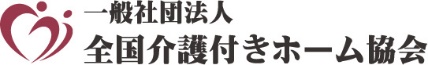 基本情報基本情報基本情報基本情報基本情報基本情報基本情報基本情報提出日　　　　年　　　月　　　日　　　　年　　　月　　　日　　　　年　　　月　　　日再提出日　　　　年　　　月　　　日　　　　年　　　月　　　日　　　　年　　　月　　　日法人名施設名住所〒〒〒〒〒〒〒電話番号FAX番号開設西暦　　　　年　　月　　日西暦　　　　年　　月　　日西暦　　　　年　　月　　日定員　　　名　　　名　　　名平均介護度職員比率　　　：　　　：　　　：メールアドレス※発表者(又は申込責任者)のアドレスを必ず記載ください。※発表者(又は申込責任者)のアドレスを必ず記載ください。※発表者(又は申込責任者)のアドレスを必ず記載ください。※発表者(又は申込責任者)のアドレスを必ず記載ください。※発表者(又は申込責任者)のアドレスを必ず記載ください。※発表者(又は申込責任者)のアドレスを必ず記載ください。※発表者(又は申込責任者)のアドレスを必ず記載ください。発表者氏名氏名役職職種テーマ分類該当するものを選択してください。※テーマを絞らず、現場に活かせる演題を広く募集します。
①自立支援・重度化防止　②生活リハビリ　③認知症ケア　④看取りケア　⑤食のケア　⑥減薬の取組　⑦科学的介護の取組（LIFEの活用）　⑧テクノロジーの活用　⑨業務改善・効率化　⑩事故防止・再発防止　⑪人材育成・離職防止　⑫感染症や災害への対応　⑬地域交流・連携　⑭その他（　　　　　　　　　　　　　　　　　　　　　　　）該当するものを選択してください。※テーマを絞らず、現場に活かせる演題を広く募集します。
①自立支援・重度化防止　②生活リハビリ　③認知症ケア　④看取りケア　⑤食のケア　⑥減薬の取組　⑦科学的介護の取組（LIFEの活用）　⑧テクノロジーの活用　⑨業務改善・効率化　⑩事故防止・再発防止　⑪人材育成・離職防止　⑫感染症や災害への対応　⑬地域交流・連携　⑭その他（　　　　　　　　　　　　　　　　　　　　　　　）該当するものを選択してください。※テーマを絞らず、現場に活かせる演題を広く募集します。
①自立支援・重度化防止　②生活リハビリ　③認知症ケア　④看取りケア　⑤食のケア　⑥減薬の取組　⑦科学的介護の取組（LIFEの活用）　⑧テクノロジーの活用　⑨業務改善・効率化　⑩事故防止・再発防止　⑪人材育成・離職防止　⑫感染症や災害への対応　⑬地域交流・連携　⑭その他（　　　　　　　　　　　　　　　　　　　　　　　）該当するものを選択してください。※テーマを絞らず、現場に活かせる演題を広く募集します。
①自立支援・重度化防止　②生活リハビリ　③認知症ケア　④看取りケア　⑤食のケア　⑥減薬の取組　⑦科学的介護の取組（LIFEの活用）　⑧テクノロジーの活用　⑨業務改善・効率化　⑩事故防止・再発防止　⑪人材育成・離職防止　⑫感染症や災害への対応　⑬地域交流・連携　⑭その他（　　　　　　　　　　　　　　　　　　　　　　　）該当するものを選択してください。※テーマを絞らず、現場に活かせる演題を広く募集します。
①自立支援・重度化防止　②生活リハビリ　③認知症ケア　④看取りケア　⑤食のケア　⑥減薬の取組　⑦科学的介護の取組（LIFEの活用）　⑧テクノロジーの活用　⑨業務改善・効率化　⑩事故防止・再発防止　⑪人材育成・離職防止　⑫感染症や災害への対応　⑬地域交流・連携　⑭その他（　　　　　　　　　　　　　　　　　　　　　　　）該当するものを選択してください。※テーマを絞らず、現場に活かせる演題を広く募集します。
①自立支援・重度化防止　②生活リハビリ　③認知症ケア　④看取りケア　⑤食のケア　⑥減薬の取組　⑦科学的介護の取組（LIFEの活用）　⑧テクノロジーの活用　⑨業務改善・効率化　⑩事故防止・再発防止　⑪人材育成・離職防止　⑫感染症や災害への対応　⑬地域交流・連携　⑭その他（　　　　　　　　　　　　　　　　　　　　　　　）該当するものを選択してください。※テーマを絞らず、現場に活かせる演題を広く募集します。
①自立支援・重度化防止　②生活リハビリ　③認知症ケア　④看取りケア　⑤食のケア　⑥減薬の取組　⑦科学的介護の取組（LIFEの活用）　⑧テクノロジーの活用　⑨業務改善・効率化　⑩事故防止・再発防止　⑪人材育成・離職防止　⑫感染症や災害への対応　⑬地域交流・連携　⑭その他（　　　　　　　　　　　　　　　　　　　　　　　）介護付きホーム研究サミット2023　エントリーシート介護付きホーム研究サミット2023　エントリーシート介護付きホーム研究サミット2023　エントリーシート介護付きホーム研究サミット2023　エントリーシート介護付きホーム研究サミット2023　エントリーシート介護付きホーム研究サミット2023　エントリーシート介護付きホーム研究サミット2023　エントリーシート介護付きホーム研究サミット2023　エントリーシートタイトル/副題POINT取組の内容が推測できるタイトルを記入してください。取組内容を表す「キーワード」を含めるとよいでしょう。POINT取組の内容が推測できるタイトルを記入してください。取組内容を表す「キーワード」を含めるとよいでしょう。POINT取組の内容が推測できるタイトルを記入してください。取組内容を表す「キーワード」を含めるとよいでしょう。POINT取組の内容が推測できるタイトルを記入してください。取組内容を表す「キーワード」を含めるとよいでしょう。POINT取組の内容が推測できるタイトルを記入してください。取組内容を表す「キーワード」を含めるとよいでしょう。POINT取組の内容が推測できるタイトルを記入してください。取組内容を表す「キーワード」を含めるとよいでしょう。POINT取組の内容が推測できるタイトルを記入してください。取組内容を表す「キーワード」を含めるとよいでしょう。取組の目的POINTなぜ取り組んだのか、何を明らかにしたいのかを、具体的に記入してください。（今ある事実・状況を課題と捉え、何を解決したいのか（知りたいのか、できるようにしたいのか）を記入してください）何について、何のために（誰のために）、何をやるのか、を明確に記入するとよいでしょう。POINTなぜ取り組んだのか、何を明らかにしたいのかを、具体的に記入してください。（今ある事実・状況を課題と捉え、何を解決したいのか（知りたいのか、できるようにしたいのか）を記入してください）何について、何のために（誰のために）、何をやるのか、を明確に記入するとよいでしょう。POINTなぜ取り組んだのか、何を明らかにしたいのかを、具体的に記入してください。（今ある事実・状況を課題と捉え、何を解決したいのか（知りたいのか、できるようにしたいのか）を記入してください）何について、何のために（誰のために）、何をやるのか、を明確に記入するとよいでしょう。POINTなぜ取り組んだのか、何を明らかにしたいのかを、具体的に記入してください。（今ある事実・状況を課題と捉え、何を解決したいのか（知りたいのか、できるようにしたいのか）を記入してください）何について、何のために（誰のために）、何をやるのか、を明確に記入するとよいでしょう。POINTなぜ取り組んだのか、何を明らかにしたいのかを、具体的に記入してください。（今ある事実・状況を課題と捉え、何を解決したいのか（知りたいのか、できるようにしたいのか）を記入してください）何について、何のために（誰のために）、何をやるのか、を明確に記入するとよいでしょう。POINTなぜ取り組んだのか、何を明らかにしたいのかを、具体的に記入してください。（今ある事実・状況を課題と捉え、何を解決したいのか（知りたいのか、できるようにしたいのか）を記入してください）何について、何のために（誰のために）、何をやるのか、を明確に記入するとよいでしょう。POINTなぜ取り組んだのか、何を明らかにしたいのかを、具体的に記入してください。（今ある事実・状況を課題と捉え、何を解決したいのか（知りたいのか、できるようにしたいのか）を記入してください）何について、何のために（誰のために）、何をやるのか、を明確に記入するとよいでしょう。取組の背景POINTなぜ取り組んだのか、なぜこの取組が介護現場において重要であるのか等について、上記目的と絡めて記入してください。目的と背景をひとつの項目にまとめて記入しても構いません。リアルな経験や問題意識を記入するとよいでしょう。POINTなぜ取り組んだのか、なぜこの取組が介護現場において重要であるのか等について、上記目的と絡めて記入してください。目的と背景をひとつの項目にまとめて記入しても構いません。リアルな経験や問題意識を記入するとよいでしょう。POINTなぜ取り組んだのか、なぜこの取組が介護現場において重要であるのか等について、上記目的と絡めて記入してください。目的と背景をひとつの項目にまとめて記入しても構いません。リアルな経験や問題意識を記入するとよいでしょう。POINTなぜ取り組んだのか、なぜこの取組が介護現場において重要であるのか等について、上記目的と絡めて記入してください。目的と背景をひとつの項目にまとめて記入しても構いません。リアルな経験や問題意識を記入するとよいでしょう。POINTなぜ取り組んだのか、なぜこの取組が介護現場において重要であるのか等について、上記目的と絡めて記入してください。目的と背景をひとつの項目にまとめて記入しても構いません。リアルな経験や問題意識を記入するとよいでしょう。POINTなぜ取り組んだのか、なぜこの取組が介護現場において重要であるのか等について、上記目的と絡めて記入してください。目的と背景をひとつの項目にまとめて記入しても構いません。リアルな経験や問題意識を記入するとよいでしょう。POINTなぜ取り組んだのか、なぜこの取組が介護現場において重要であるのか等について、上記目的と絡めて記入してください。目的と背景をひとつの項目にまとめて記入しても構いません。リアルな経験や問題意識を記入するとよいでしょう。取組方法①対象 ➁期間 ③内容 ④方法POINT対象、期間、内容は、明確に記入してください。分析に用いる重要な概念・指標、調査方法、評価方法、分析方法等を記入してください。POINT対象、期間、内容は、明確に記入してください。分析に用いる重要な概念・指標、調査方法、評価方法、分析方法等を記入してください。POINT対象、期間、内容は、明確に記入してください。分析に用いる重要な概念・指標、調査方法、評価方法、分析方法等を記入してください。POINT対象、期間、内容は、明確に記入してください。分析に用いる重要な概念・指標、調査方法、評価方法、分析方法等を記入してください。POINT対象、期間、内容は、明確に記入してください。分析に用いる重要な概念・指標、調査方法、評価方法、分析方法等を記入してください。POINT対象、期間、内容は、明確に記入してください。分析に用いる重要な概念・指標、調査方法、評価方法、分析方法等を記入してください。POINT対象、期間、内容は、明確に記入してください。分析に用いる重要な概念・指標、調査方法、評価方法、分析方法等を記入してください。結果POINT結果は、取組方法の概略とその結果を、客観的にまとめて記入してください。自分の解釈や意見を入れないように注意してください。分析結果は、ありのまま（具体的な数値）を記入してください。　結果では、考察に必要な情報を示すとよいでしょう。POINT結果は、取組方法の概略とその結果を、客観的にまとめて記入してください。自分の解釈や意見を入れないように注意してください。分析結果は、ありのまま（具体的な数値）を記入してください。　結果では、考察に必要な情報を示すとよいでしょう。POINT結果は、取組方法の概略とその結果を、客観的にまとめて記入してください。自分の解釈や意見を入れないように注意してください。分析結果は、ありのまま（具体的な数値）を記入してください。　結果では、考察に必要な情報を示すとよいでしょう。POINT結果は、取組方法の概略とその結果を、客観的にまとめて記入してください。自分の解釈や意見を入れないように注意してください。分析結果は、ありのまま（具体的な数値）を記入してください。　結果では、考察に必要な情報を示すとよいでしょう。POINT結果は、取組方法の概略とその結果を、客観的にまとめて記入してください。自分の解釈や意見を入れないように注意してください。分析結果は、ありのまま（具体的な数値）を記入してください。　結果では、考察に必要な情報を示すとよいでしょう。POINT結果は、取組方法の概略とその結果を、客観的にまとめて記入してください。自分の解釈や意見を入れないように注意してください。分析結果は、ありのまま（具体的な数値）を記入してください。　結果では、考察に必要な情報を示すとよいでしょう。POINT結果は、取組方法の概略とその結果を、客観的にまとめて記入してください。自分の解釈や意見を入れないように注意してください。分析結果は、ありのまま（具体的な数値）を記入してください。　結果では、考察に必要な情報を示すとよいでしょう。結果に基づく考察POINT結果をもとに、何がわかったか、結論を記入してください。自身の主張を支える結果（根拠となる情報）を交えて述べるとよいでしょう。今回の取組（目的や背景で提起した問い）で明らかになったこと、ならなかったことは何かを整理し、そのうえで考察としてまとめるとよいでしょう。POINT結果をもとに、何がわかったか、結論を記入してください。自身の主張を支える結果（根拠となる情報）を交えて述べるとよいでしょう。今回の取組（目的や背景で提起した問い）で明らかになったこと、ならなかったことは何かを整理し、そのうえで考察としてまとめるとよいでしょう。POINT結果をもとに、何がわかったか、結論を記入してください。自身の主張を支える結果（根拠となる情報）を交えて述べるとよいでしょう。今回の取組（目的や背景で提起した問い）で明らかになったこと、ならなかったことは何かを整理し、そのうえで考察としてまとめるとよいでしょう。POINT結果をもとに、何がわかったか、結論を記入してください。自身の主張を支える結果（根拠となる情報）を交えて述べるとよいでしょう。今回の取組（目的や背景で提起した問い）で明らかになったこと、ならなかったことは何かを整理し、そのうえで考察としてまとめるとよいでしょう。POINT結果をもとに、何がわかったか、結論を記入してください。自身の主張を支える結果（根拠となる情報）を交えて述べるとよいでしょう。今回の取組（目的や背景で提起した問い）で明らかになったこと、ならなかったことは何かを整理し、そのうえで考察としてまとめるとよいでしょう。POINT結果をもとに、何がわかったか、結論を記入してください。自身の主張を支える結果（根拠となる情報）を交えて述べるとよいでしょう。今回の取組（目的や背景で提起した問い）で明らかになったこと、ならなかったことは何かを整理し、そのうえで考察としてまとめるとよいでしょう。POINT結果をもとに、何がわかったか、結論を記入してください。自身の主張を支える結果（根拠となる情報）を交えて述べるとよいでしょう。今回の取組（目的や背景で提起した問い）で明らかになったこと、ならなかったことは何かを整理し、そのうえで考察としてまとめるとよいでしょう。今後の課題引用文献
参考文献介ホ協以外での発表実績の有無１．有　（大会名等：　　　　　　                                                             　　　　          　）　
２．無　
※注意）二重投稿を禁止としている学会等へ既に投稿している演題については、応募不可とする。１．有　（大会名等：　　　　　　                                                             　　　　          　）　
２．無　
※注意）二重投稿を禁止としている学会等へ既に投稿している演題については、応募不可とする。１．有　（大会名等：　　　　　　                                                             　　　　          　）　
２．無　
※注意）二重投稿を禁止としている学会等へ既に投稿している演題については、応募不可とする。１．有　（大会名等：　　　　　　                                                             　　　　          　）　
２．無　
※注意）二重投稿を禁止としている学会等へ既に投稿している演題については、応募不可とする。１．有　（大会名等：　　　　　　                                                             　　　　          　）　
２．無　
※注意）二重投稿を禁止としている学会等へ既に投稿している演題については、応募不可とする。１．有　（大会名等：　　　　　　                                                             　　　　          　）　
２．無　
※注意）二重投稿を禁止としている学会等へ既に投稿している演題については、応募不可とする。１．有　（大会名等：　　　　　　                                                             　　　　          　）　
２．無　
※注意）二重投稿を禁止としている学会等へ既に投稿している演題については、応募不可とする。